   The Great Fire of London                                                              Puffins Class         Autumn 1            . 2018/19                   . 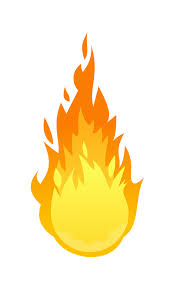 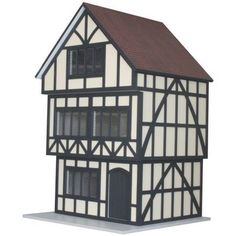 